К сожалению, официальные данные отсутствуют, но мы не теряем надежду найти информацию о герое.Просим всех, кто владеет какой-либо информацией, откликнитесь!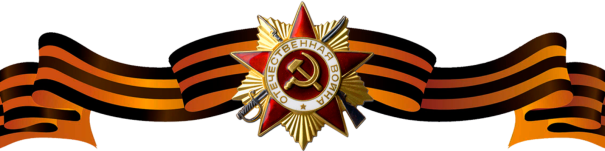 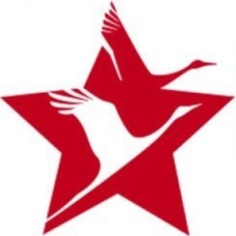 Курбаниязов ЮсупКурбаниязов ЮсупКурбаниязов Юсуп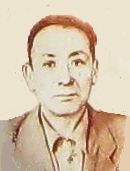 Годы жизни – 15.12.1912 – 15.01.198315.12.1912 – 15.01.1983